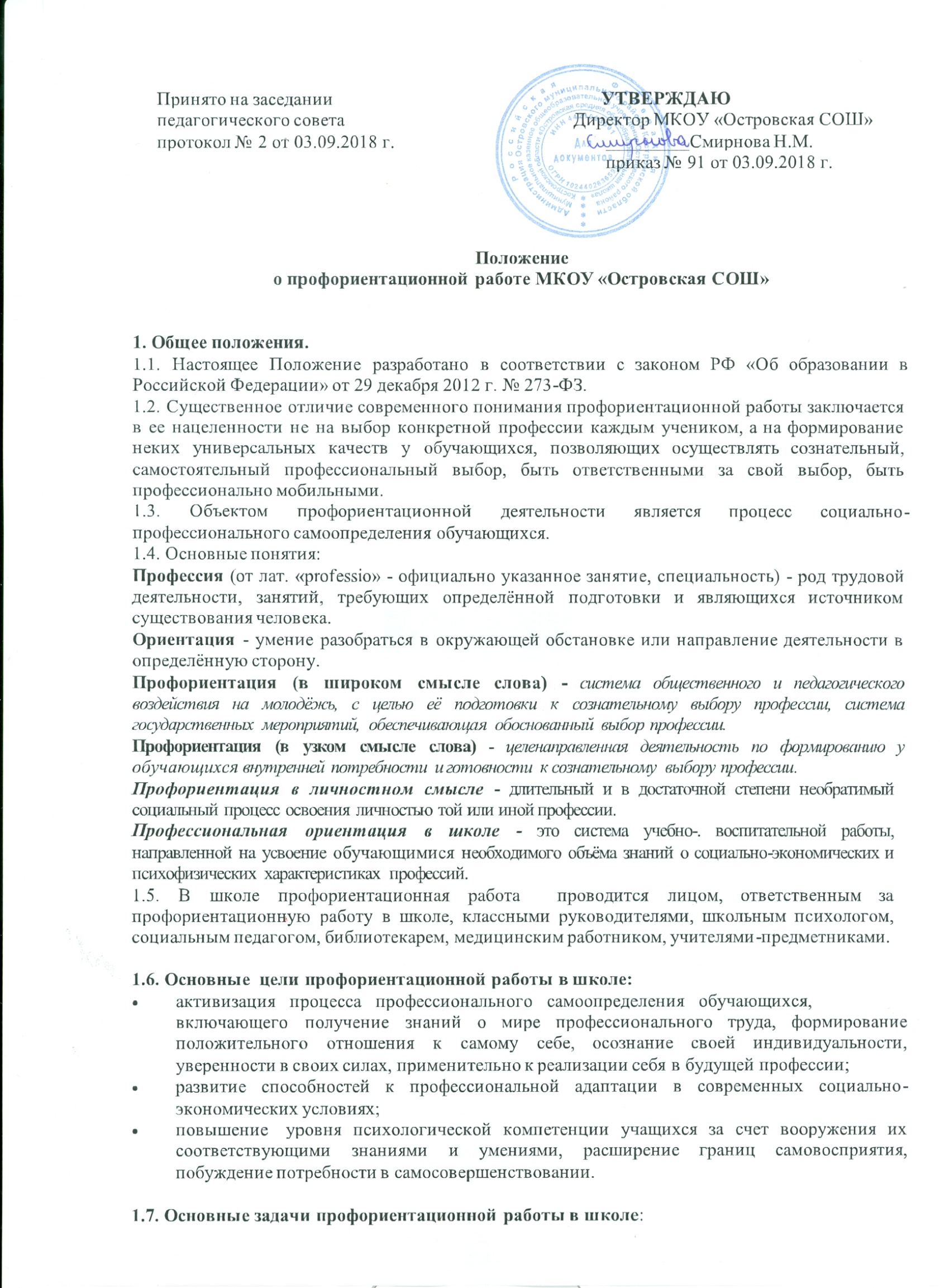 обеспечение профориентационной направленности учебных программ, пособий и учебно-воспитательного процесса в целом, участие в этой работе педагогического коллектива, родительской общественности, специалистов соответствующих организаций и учреждений;организация системной, квалифицированной и комплексной профориентационной работы;формирование у обучающихся общеобразовательного учреждения сознательного подхода к выбору профессии в соответствии с интересами, состоянием здоровья и особенностями каждого учащегося с учетом потребности региона в кадрах;привлечение обучающихся во внеучебное время к различным видам творчества, повышают его роль в выборе профессии;организация профессионального просвещения и консультирования обучающихся, формирование у них профессиональных намерений на основе комплексного изучения личности с учетом их индивидуальных психофизиологических особенностей, состояния здоровья, а также потребностей региона в кадрах;организация дифференцированного обучения обучающихся для более полного раскрытия их индивидуальных интересов, способностей и склонностей;обеспечение органического единства психолого-педагогической и медицинской консультации, профессионального отбора (подбора) молодежи, поступающей в образовательные учреждения профессионального образования;использование возможности психологической службы образовательного учреждения для организации и проведения профориентационной работы.1.7.1. Задачи психологической службы школы:активное содействие формированию личностного и интеллектуального потенциала обучающихся;создание психологических условий для наиболее полного развития творческих способностей, познавательной и нравственно-мотивационной сфер личности;оказание психологической  помощи  педагогическому коллективу и родителям в преодолении отклонений в интеллектуальном и личностном развитии обучающихся, в разрешении конфликтных ситуаций;внедрение достижений психологии в практику образовательно-воспитательного процесса.1.8. Основные методы профессиональной ориентации:информирование — индивидуальное, групповое, массовое, непосредственное (лекция, беседа), опосредованное (средствами массовой информации);психологическое и медицинское консультирование;психологическая, психофизиологическая, медицинская диагностика;различные педагогические методы.2.  Направления профориентационной работы: 2.1.  Основными направлениями профориентационной работы в школе являются:2.1. Профессиональная информация.2.2. Профессиональное воспитание.2.3. Профессиональная консультация.2.2. Профессиональная информация включает в себя сведения о мире профессий, личностных и профессионально важных качествах человека, существенных для самоопределения, о системе учебных заведений и путях получения профессии, о потребностях общества в кадрах.2.3. Профессиональное воспитание включает в себя формирование склонностей и профессиональных интересов школьников. Сущность педагогической работы по профессиональному воспитанию заключается в том, чтобы побуждать обучающихся к участию в разнообразных формах учебной и внеклассной работы, общественно-полезному и производственному труду, к активной пробе сил. Это позволяет на практическом опыте узнать и определить свои склонности и способности. Склонность развивается в процессе деятельности, а профессиональные знания успешно накапливаются при наличии профессиональных интересов. Важно, чтобы школьник пробовал себя в самых различных видах деятельности.2.4. Профессиональное консультирование - изучение личности обучающегося и на этой основе выдача профессиональных рекомендаций. Профессиональная консультация чаще всего носит индивидуальный характер.Принципы профориентационной работы в школе:  Систематичность и преемственность - профориентационная работа не ограничивается работой только со старшеклассниками. Эта работа ведется с первого по выпускной класс.Дифференцированный и индивидуальный подход к обучающимся в. зависимости от возраста и уровня сформированности их интересов, от различий в ценностных ориентациях и жизненных планах, от уровня успеваемости.Оптимальное сочетание массовых, групповых и индивидуальных форм профориентационной работы с учащимися и родителями.Взаимосвязь школы, семьи, профессиональных учебных заведений, центров профориентации молодежи, службы занятости, общественных молодежных организаций. Связь профориентации с жизнью (органическое единство потребностями общества в кадрах).Реализация  профориентационной работы в школе: Профориентационная работа  реализуется через образовательный процесс, внеурочную и внешкольную работу с учащимися, взаимодействие с учреждениями начального, среднего и высшего профессионального образования и руководителями предприятий (организаций) и включает в себя следующую структуру деятельности педагогического коллектива:- поддержание связей школы с социальными партнерами, влияющими на самоопределение учащихся основной и старшей школы;- планирование работы педагогического коллектива по формированию готовности учащихся к профильному и профессиональному  самоопределению в соответствии с концепцией и образовательной программой общеобразовательного учреждения;- анализ и коррекция деятельности педагогического коллектива по данному направлению (консультации учителей-предметников, классных руководителей по организации системы учебно-воспитательной работы, направленной на самоопределение обучающихся);- проведение совещаний педагогических советов и производственных совещаний с обсуждением проблемы профильного и профессионального самоопределения старшеклассников;- организация участия одаренных детей в предметных олимпиадах разного уровня;- контроль своевременного повышения компетентности классных руководителей, учителей начальной школы, учителей-предметников, школьного психолога, библиотекаря в области самоопределения обучающихся;- контроль деятельности классных руководителей, воспитателей, учителей-предметников, школьного психолога, социального педагога, библиотекаря по проблеме профильного обучения и профессионального самоопределения учащихся;- контроль уровня развития разнообразных форм предпрофильной подготовки и профильного обучения обучающихся (кружки, факультативы, элективные курсы, исследовательские проекты);4.2.  Классный руководитель, опираясь на образовательную программу и план воспитательной работы школы, составляет план педагогической поддержки самоопределения учащихся конкретного класса (группы). В плане следует отражать разнообразные формы, методы, средства, активизирующие познавательную, творческую активность школьников:  - организует индивидуальные и групповые профориентационные беседы, диспуты, конференции; - помогает обучающимся моделировать варианты профильного обучения и профессионального становления, анализировать собственные достижений, составлять собственный портфолио; - организует посещение учащимися дней открытых дверей в вузах и средних профессиональных учебных заведениях; - организует тематические и комплексные экскурсии учащихся на предприятия; - оказывает помощь школьному психологу в проведении анкетирования учащихся и их родителей по проблеме самоопределения; - организует встречи учащихся с выпускниками школы – студентами вузов и учащихся средних профессиональных учебных заведений; - проводит родительские собрания с обсуждением проблем формирования готовности обучающихся к профессиональному самоопределению.4.3.  Учителя - предметники на уроках и во внеурочное время ведут работу в следующих направлениях:- показывают обучающимся роль труда в жизни человека;- привлекают учащихся к выполнению трудовых дел;- организуют тематические ознакомительные экскурсии обучающихся в учреждения и предприятия;- вовлекают обучающихся в различные виды учебно-познавательной деятельности (трудовой, игровой, исследовательской);- знакомят учащихся с миром профессий;- способствуют развитию познавательного интереса и творческой направленности личности школьников, используя разнообразные методы и средства: проектную деятельность, деловые игры, семинары, «круглые столы», конференции, предметные недели, олимпиады, факультативы, конкурсы стенных газет, домашние сочинения и т.д.;- обеспечивают профориентационную направленность уроков, формируют у учащихся общетрудовые, профессионально важные навыки; способствуют формированию у школьников адекватной самооценки; -проводят наблюдения с целью выявления склонностей и способностей учащихся; - адаптируют профильные программы в зависимости от профиля класса, особенностей учащихся.4.4. Библиотекарь: - регулярно подбирает литературу для учителей и обучающихся в помощь выбирающим профессию (по годам обучения) и пособия по профориентационной работе; - изучает читательские интересы учащихся и рекомендует им литературу, помогающую в выборе профессии; - организует выставки книг о профессиях и читательские диспуты-конференции на темы выбора профессии; - накапливает, обобщает и систематизирует методические материалы, справочные данные о потребностях региона в кадрах и другие вспомогательные материалы (фотографии, вырезки, схемы, проспекты, программы, описания профессий); - регулярно устраивает выставки литературы о профессиях по сферам и отраслям (машиностроение, транспорт, строительство, в мире искусства и т.д.).  4.5. Социальный педагог:-  способствует формированию у детей группы риска адекватной самооценки, поскольку, оказывает педагогическую поддержку детям группы риска в процессе их профессионального и жизненного самоопределения; - консультирует учащихся по социальным вопросам;- оказывает помощь классному руководителю в процессе анализа и оценки социальных факторов, затрудняющих процесс самоопределения школьника.4.6. Школьный психолог:-  изучает профессиональные интересы и склонности обучающихся; - осуществляет мониторинг готовности учащегося к профильному и профессиональному самоопределению путем анкетирования учащихся и их родителей; - проводит тренинговые занятия по профориентации учащихся; -осуществляет психологическое просвещение родителей и педагогов на тему выбора профессии;- консультирует учащихся с учетом их возрастных особенностей;- приглашает родителей обучающихся для выступлений перед учениками с информацией о своей профессии; -выявляет особенности обучающихся с целью оказания помощи детям и педагогам; - помогает ученикам объективно оценить их интересы и склонности;- создает базу данных по профдиагностике.5. Организация профориентационной работы в школеПрофориентационная работа в школе реализуется в соответствии с утвержденным директором школы планом.С учетом психологических и возрастных особенностей школьников выделены следующие этапы и содержание профориентационной работы в школе:1-4 классы. Формирование у младших школьников ценностного отношения к труду, понимание его роли в жизни человека и в обществе; развитие интереса к учебно-познавательной деятельности, основанной на участии детей в различных видах деятельности.5-7 классы: развитие у школьников личностного интереса к профессиональной деятельности; формирование образа “Я”; приобретение первоначального опыта в различных сферах социально-профессиональной практики: технике, искусстве, медицине, сельском хозяйстве, экономике, культуре. Этому способствует выполнение учащимися профессиональных проб, которые позволяют соотнести свои индивидуальные возможности с требованиями, предъявляемыми профессиональной деятельностью к           человеку.8-9 классы: уточнение образовательного запроса в ходе факультативных занятий и элективных курсов; групповое и индивидуальное консультирование с целью оказания помощи в выборе профиля обучения; 10-11 классы: обучение действиям по самоподготовке и саморазвитию, формирование профессиональных качеств в избранном виде труда, коррекция профессиональных планов, оценка готовности к избранной деятельности.